Name: ____________________________________			Date: _____________________CC Algebra Statistics – Box Plots  Exercise #1: Shown below are the scores 16 students received on a math quiz52, 60, 66, 66, 68, 72, 72, 73, 74, 75, 80, 82, 84, 91, 92, 98What is the median of this data set? Find the range of the data setWhat is the median of the lower half of this data setWhat is the median of the upper half of this data setExercise #2: Using the same data set construct a box plot on the number line given below.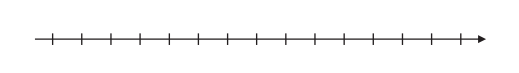 Exercise #3: The ages of the 15 employees of the Red Hook Curry House are given below.16, 17, 17, 18, 19, 22, 25, 26, 29, 33, 33, 37, 40, 42, 44Determine the median and quartile values for this data setCreate a box-and-whiskers diagram below Exercise #4: Twenty of Mr. Oliver’s physics students recently took a quiz. The results of this quiz are shown in the following box-and-whiskers diagram. Assume that all scores are whole numbers.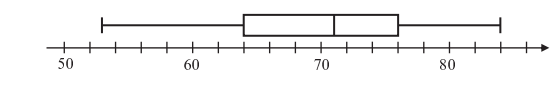 What was the median score on Mr. Oliver physics quiz? What was the range of the scores on Mr. Oliver’s physics quiz?What score was greater than or equal to 75% of all other scores on this quiz? Mr. Oliver regularly sets the passing grade on his quizzes to be the score of the lower quartile.  What is the passing grade on this quiz?  Exercise #5: Which of the following box plots shows a data set with the greatest median?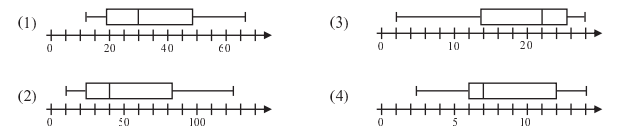 